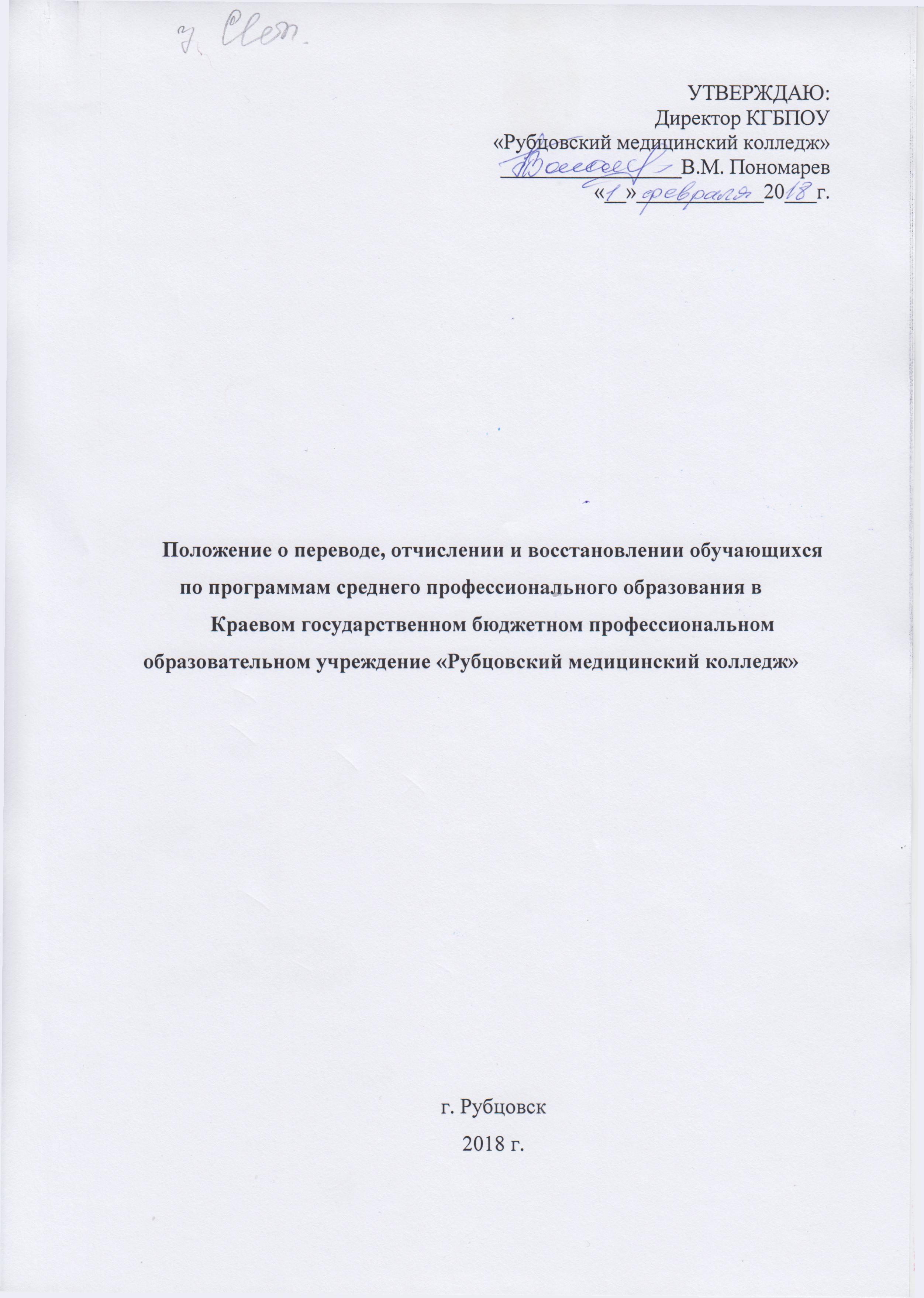 1. Общие положения1.1. Настоящее Положение определяет Порядок перевода, отчисления и восстановления обучающихся (далее Порядок) по программам среднего профессионального образования (далее СПО) в Краевом государственном бюджетном профессиональном образовательном учреждении «Рубцовский медицинский колледж» (далее КГБПОУ «Рубцовский медицинский колледж»).1.2. Положение разработано в соответствии с:Федеральным законом от 29 декабря 2012 г. № 273-ФЗ «Об образовании в Российской Федерации»;приказом Министерства образования и науки РФ от 14 июня 2013 г. № 464 «Об утверждении Порядка организации и осуществления образовательной деятельности по образовательным программам среднего профессионального образования»;приказом Министерства образования и науки РФ от 10 февраля 2017 г. № 124 «Об утверждении Порядка перевода обучающихся в другую организацию, осуществляющую образовательную деятельность по образовательным программам среднего профессионального и (или) высшего образования»;приказом Министерства образования и науки РФ от 06 июня 2013 г. № 443 «Об утверждении Порядка и случаев перехода лиц, обучающихся по образовательным программам среднего профессионального и высшего образования, с платного обучения на бесплатное»;приказом Министерства образования и науки РФ от 13 июня 2013 г. № 455 «Об утверждении Порядка и оснований предоставления академического отпуска обучающимся»;приказом Министерства образования и науки РФ от 15 марта 2013 г. № 185 «Об утверждении Порядка применения к обучающимся и снятия с обучающихся мер дисциплинарного взыскания»;письмом Минобрнауки России от 04.06.2015 г. № 06-656 «Законодательное и нормативно-правовое обеспечение среднего профессионального образования в части приема, перевода и отчисления обучающихся (ответы на вопросы)»;Уставом КГБПОУ «Рубцовский медицинский колледж».1.3. Настоящее Положение разработано с целью нормативно-правового обеспечения порядка оформления документов и проведения процедур перевода, отчисления и восстановления обучающихся по образовательным программам СПО в соответствии с действующим законодательством в сфере образования.2. Порядок перевода обучающихся2.1. Порядок перевода обучающихся в КГБПОУ «Рубцовский медицинский колледж» из другой образовательной организации.2.1.1. КГБПОУ «Рубцовский медицинский колледж» не устанавливает ограничений, связанных с курсом и формой обучения, по которым происходит перевод обучающегося. Перевод обучающихся допускается не ранее чем после прохождения первой промежуточной аттестации в исходной организации.2.1.2. Перевод обучающихся в КГБПОУ «Рубцовский медицинский колледж» осуществляется:с программы подготовки специалистов среднего звена на программу подготовки специалистов среднего звена;с программы бакалавриата на программу подготовки специалистов среднего звена с программы специалитета на программу подготовки специалистов среднего звена 2.1.3. Перевод осуществляется при наличии образования, требуемого для освоения соответствующей образовательной программы СПО, в том числе при получении его за рубежом. Для подтверждения имеющегося общего образования обучающийся должен представить документы, выданные в соответствии с нормативной правовой базой Российской Федерации при получении образования в РФ. При подтверждении наличия общего образования, полученного за рубежом, обучающийся предоставляет документ об образовании, признанный эквивалентным российскому документу об общем образовании согласно международным договорам, либо прилагает к документу об образовании Свидетельство о признании, выданное в соответствии с требованиями нормативных правовых актов Российской Федерации в сфере образования.2.1.4. Перевод на обучение за счет бюджетных ассигнований осуществляется:при наличии вакантных бюджетных мест на момент осуществления перевода;при отсутствии ограничений, предусмотренных для освоения соответствующей образовательной программы за счет бюджетных ассигнований/если обучение по соответствующей образовательной программе не является получением второго или последующего образования уровня СПО;в случае если общая продолжительность обучения обучающегося не будет превышать более чем на один учебный год срока освоения образовательной программы, на которую он переводится, установленного федеральным государственным образовательным стандартом среднего профессионального образования с учетом формы обучения и иных оснований, влияющих на срок освоения образовательной программы.2.1.5. По заявлению обучающегося, желающего быть переведенным в КГБПОУ «Рубцовский медицинский колледж», исходная организация в течение 5-ти рабочих дней со дня поступления заявления выдает обучающемуся справку о периоде обучения, в которой указываются уровень образования, на основании которого поступил обучающийся для освоения соответствующей образовательной программы, перечень и объем изученных учебных предметов, курсов, дисциплин (модулей) (далее - учебные дисциплины), пройденных практик, выполненных курсовых работ (проектов), оценки, выставленные исходной организацией при проведении промежуточной аттестации (далее - справка о периоде обучения).Обучающийся подает в КГБПОУ «Рубцовский медицинский колледж» заявление о переводе с приложением справки о периоде обучения и иных документов, подтверждающих образовательные достижения обучающегося (иные документы представляются по усмотрению обучающегося) (далее - заявление о переводе). При переводе на обучение за счет бюджетных ассигнований в заявлении о переводе фиксируется с заверением личной подписью поступающего факт соответствия обучающегося требованиям, указанным в подпункте 2.1.4. настоящего Положения.2.1.6. На основании заявления о переводе КГБПОУ «Рубцовский медицинский колледж» не позднее 14 календарных дней со дня подачи заявления о переводе в соответствии с настоящим Положением оценивает полученные документы на предмет соответствия обучающегося требованиям, предусмотренным настоящим Положением, и определения перечней изученных учебных дисциплин, пройденных практик, которые в случае перевода обучающегося будут перезачтены или переаттестованы и определяет период, с которого обучающийся в случае перевода будет допущен к обучению.2.1.7. В случае, если заявлений о переводе подано больше количества вакантных мест для перевода, КГБПОУ «Рубцовский медицинский колледж», помимо оценивания полученных документов проводит конкурсный отбор среди лиц, подавших заявления о переводе. По результатам конкурсного отбора принимается либо решение о зачислении на вакантные места для перевода обучающихся, наиболее подготовленных к освоению образовательной программы СПО (далее - решение о зачислении), либо решение об отказе в зачислении в отношении лиц, не прошедших по результатам конкурсного отбора. 2.1.8. При принятии КГБПОУ «Рубцовский медицинский колледж» решения о зачислении, обучающемуся в течение 5-ти календарных дней со дня принятия решения о зачислении выдается справка о переводе, в которой указываются уровень среднего профессионального образования, код и наименование профессии или специальности, на которую обучающийся будет переведен (принят). Справка о переводе подписывается руководителем КГБПОУ «Рубцовский медицинский колледж» или исполняющим его обязанности, или лицом, которое на основании приказа наделено соответствующими полномочиями, и заверяется печатью КГБПОУ «Рубцовский медицинский колледж». К справке прилагается перечень изученных учебных дисциплин, пройденных практик, которые будут перезачтены или переаттестованы обучающемуся при переводе.2.1.9. При переводе обучающегося, получающего образование за рубежом, отчисление такого обучающегося, осуществляется в соответствии с законодательством иностранного государства по месту его обучения, если иное не установлено международными договорами Российской Федерации.2.1.10. Лицо, отчисленное в связи с переводом в КГБПОУ «Рубцовский медицинский колледж», в течение 3-х рабочих дней со дня издания приказа об отчислении в связи с переводом сдает в КГБПОУ «Рубцовский медицинский колледж» заверенную исходной организацией выписку из приказа об отчислении в связи с переводом, оригинал документа об образовании и об образовании и о квалификации (если таковой документ предоставлялся в исходную организацию), на основании которого указанное лицо было зачислено в исходную организацию (далее - документ о предшествующем образовании). 2.1.11. В КГБПОУ «Рубцовский медицинский колледж» в течение 3-х рабочих дней со дня поступления документов от обучающегося, претендующего на зачисление в порядке перевода, издается приказ о зачислении такого обучающегося в порядке перевода. В случае зачисления по договорам об образовании за счет средств физических и (или) юридических лиц изданию приказа о зачислении в порядке перевода предшествует заключение договора об образовании.2.1.12. После издания приказа о зачислении в порядке перевода КГБПОУ «Рубцовский медицинский колледж» формирует личное дело обучающегося, в которое вносятся в том числе заявление о переводе, справка о периоде обучения, иные документы, подтверждающие образовательные достижения обучающегося (при наличии), документ о предшествующем образовании (оригинал или заверенная в установленном порядке копия), выписка из приказа об отчислении в связи с переводом, выписка из приказа о зачислении в порядке перевода, а также договор об образовании, если зачисление осуществляется на обучение по договорам об образовании за счет средств физических и (или) юридических лиц.2.1.13. В течение 5-ти рабочих дней со дня издания приказа о зачислении в порядке перевода студентам выдаются студенческий билет и зачетная книжка. Записи о перезачтенных дисциплинах (разделах дисциплин), междисциплинарных курсах, модулях, практиках, курсовых работах на основании справки о периоде обучения, а также аттестованных после ликвидации академической задолженности, вносятся в зачетную книжку обучающегося и другие учетные документы КГБПОУ «Рубцовский медицинский колледж» с выставлением оценок, принятых согласно индивидуальной образовательной траектории. 2.1.14. КГБПОУ «Рубцовский медицинский колледж» должен обеспечить возможность обучающемуся ликвидировать академическую разницу, выявленную при проведении оценки документов, представленных обучающимся, претендующим на перевод, предусмотренной подпунктом 2.1.6. настоящего Положения. Контроль над сроками ликвидации академической задолженности (разницы) осуществляет заведующий отделением В случае если задолженность не ликвидирована в срок, определенный в приказе о зачислении, принимается решение либо о продлении этого срока (при наличии уважительных причин), либо об отчислении обучающегося (при отсутствии уважительных причин), о чем издается соответствующий приказ руководителя КГБПОУ «Рубцовский медицинский колледж».2.1.15. Обучающийся ранее за счет внебюджетных средств и претендующий на перевод в КГБПОУ «Рубцовский медицинский колледж» может быть зачислен на бюджетное место в случаях, предусмотренных подпунктом 2.1.4. настоящего Положения. Если в КГБПОУ «Рубцовский медицинский колледж» отсутствуют бюджетные места, обучающемуся может быть предложено обучение на основе договора об оказании платных образовательных услуг. Заключение договора осуществляется со стороны обучающегося на добровольной основе, платные образовательные услуги не могут быть оказаны вместо образовательной деятельности, финансовое обеспечение которой может осуществляться за счет бюджетных ассигнований.2.2. Порядок перевода обучающихся между образовательными программами, реализуемыми в КГБПОУ «Рубцовский медицинский колледж».2.2.1. Переводы с одной образовательной программы СПО на другую, с одной формы обучения на другую осуществляются в соответствии с нормами законодательства в сфере образования и Уставом КГБПОУ РМК. 2.2.2. Перевод осуществляется на основании заявления обучающегося, которое подается  на имя руководителя образовательной организации. Заявление рассматривается в течение 5-ти календарных дней со дня его получения на предмет определения возможности перевода. При положительном решении вопроса в течение 3-х дней издается приказ руководителя КГБПОУ «Рубцовский медицинский колледж» о переводе и устанавливается график ликвидации образовавшейся академической задолженности в случае разницы в образовательных программах СПО. В приказе о переводе указывается: «Переведен с курса обучения на... курс и ... форму обучения по профессии/специальности ...». Выписка из приказа вносится в личное дело обучающегося, которому сохраняются его студенческий билет и зачетная книжка. В них вносятся соответствующие записи, заверенные подписью руководителя и печатью КГБПОУ «Рубцовский медицинский колледж», а также делаются записи о сдаче академической задолженности, возникшей из-за разницы в учебных планах.2.2.3. Перевод обучающихся из одной учебной группы в другую может осуществляться по согласованию с Педагогическим советом КГБПОУ «Рубцовский медицинский колледж» при соблюдении норматива наполняемости в учебной группе (не более 25 человек) с целью недопущения развития или рецидива конфликтных ситуаций между обучающимися учебных групп, а также при выявлении случаев нарушения прав обучающихся другими обучающимися, унижения их достоинства.2.3. Переход обучающихся КГБПОУ «Рубцовский медицинский колледж» с платного обучения на бесплатное.2.3.1 Переход с платного обучения на бесплатное обучение осуществляется согласно законодательству в сфере образования и возможен для обучающихся в образовательной организации на основании договора об оказании платных образовательных услуг, если обучающиеся не имеют на момент подачи заявления академической задолженности, дисциплинарных взысканий, задолженности по оплате обучения, при наличии одного из следующих условий:а) сдачи экзаменов за два последних семестра обучения, предшествующих подаче заявления, на оценки «отлично» или «отлично» и «хорошо», или «хорошо»;б) отнесения к следующим категориям граждан:детей-сирот и детей, оставшихся без попечения родителей, а также к лицам из числа детей-сирот и детей, оставшихся без попечения родителей;граждан в возрасте до двадцати лет, имеющих только одного родителя - инвалида I группы, если среднедушевой доход семьи ниже величины прожиточного минимума, установленного в соответствующем субъекте Российской Федерации;женщин, родивших ребенка в период обучения;в) утраты обучающимся в период обучения одного или обоих родителей (законных представителей) или единственного родителя (законного представителя).2.3.2. Решение о переходе обучающегося с платного обучения на бесплатное при  наличии вышеуказанных условий2.3.3. Обучающийся, желающий перейти на вакантное бюджетное место, представляет  на имя руководителя образовательной организации мотивированное заявление о переходе с платного обучения на бесплатное. К заявлению обучающегося прилагаются следующие документы:а) подтверждающие отнесение данного обучающегося к указанным в подпунктах «б» - «в» пункта 2.3.1. настоящего Положения категориям граждан (в случае отсутствия в личном деле обучающегося этих сведений);б) подтверждающие особые достижения в учебной, научно-исследовательской, общественной, культурно-творческой и спортивной деятельности образовательной организации (при наличии).2.3.4. Приоритетность перехода обучающихся с платного обучения на бесплатное устанавливается Комиссией в соответствии с условиями, указанными в пункте 2.3.1. настоящего Положения.2.35 В результате рассмотрения заявления обучающегося, прилагаемых к нему документов и информации педагогический совет принимает одно из следующих решений:о переходе обучающегося с платного обучения на бесплатное;об отказе в переходе обучающегося с платного обучения на бесплатное.2.3.7. Решение о переходе обучающегося с платного обучения на бесплатное принимается  с учетом количества вакантных бюджетных мест и приоритетов, установленных, в соответствии с пунктом 2.3.5. настоящего Положения.2.3.8. При заполнении имеющихся вакантных мест с учетом приоритетов, установленных Комиссией, в соответствии с пунктом 2.3.3. настоящего Положения, в отношении оставшихся заявлений обучающихся принимается решение об отказе в переходе с платного обучения на бесплатное.2.3.9. Решение педагогический совет доводится до сведения обучающихся путем размещения протокола заседания Комиссии на информационном стенде КГБПОУ «Рубцовский медицинский колледж», в информационно-телекоммуникационных сетях, в том числе на официальном сайте образовательной организации в сети «Интернет».2.3.10. Переход с платного обучения на бесплатное оформляется распорядительным актом руководителя КГБПОУ «Рубцовский медицинский колледж», или уполномоченным им лицом, не позднее 10-ти  календарных дней с даты принятия Комиссией решения о таком переходе.2.4. Перевод обучающихся КГБПОУ «Рубцовский медицинский колледж» в другие образовательные организации.2.4.1. По заявлению обучающегося КГБПОУ «Рубцовский медицинский колледж», желающего быть переведенным в другую организацию, в течение 5-ти рабочих дней со дня поступления заявления выдается справка о периоде обучения, в которой указываются уровень образования, на основании которого поступил обучающийся для освоения соответствующей образовательной программы, перечень и объем изученных учебных предметов, курсов, дисциплин (модулей) (далее - учебные дисциплины), пройденных практик, выполненных курсовых работ (проектов), оценки, выставленные при проведении промежуточной аттестации (далее - справка о периоде обучения).2.4.2. Обучающийся представляет в КГБПОУ «Рубцовский медицинский колледж» письменное заявление об отчислении в порядке перевода в принимающую организацию (далее - заявление об отчислении) с приложением справки о переводе, которую при принятии принимающей организацией решения о зачислении ему выдают в течение 5 календарных дней со дня принятия решения о зачислении. В справке должны быть указаны сведения об уровне среднего профессионального образования, код и наименование профессии или специальности, на которую обучающийся будет переведен в принимающей образовательной организации. Справка о переводе подписывается руководителем принимающей организации или лицом, исполняющим его обязанности, или лицом, которое на основании приказа наделено соответствующими полномочиями руководителем принимающей организации или исполняющим его обязанности, и заверяется печатью (при наличии) принимающей организации. К справке прилагается перечень изученных учебных дисциплин, пройденных практик, выполненных курсовых работ, которые будут перезачтены или переаттестованы обучающемуся при переводе.2.4.3. КГБПОУ «Рубцовский медицинский колледж» в течение 3-х рабочих дней со дня поступления заявления об отчислении издает приказ об отчислении обучающегося в связи с переводом в другую организацию (далее - отчисление в связи с переводом).2.4.4. Лицу, отчисленному в связи с переводом в другую организацию (далее - лицо, отчисленное в связи с переводом), в течение 3 рабочих дней со дня издания приказа об отчислении в связи с переводом выдаются заверенная образовательной организацией выписка из приказа об отчислении в связи с переводом, оригинал документа об образовании или об образовании и о квалификации, на основании которого указанное лицо было зачислено в КГБПОУ «Рубцовский медицинский колледж» (далее - документ о предшествующем образовании) (при наличии указанного документа). Указанные документы выдаются на руки лицу, отчисленному в связи с переводом, или его доверенному лицу (при предъявлении выданной лицом, отчисленным в связи с переводом, и оформленной в установленном порядке доверенности) либо по заявлению лица, отчисленного в связи с переводом, направляются в адрес указанного лица или в принимающую организацию через операторов почтовой связи общего пользования (почтовым отправлением с уведомлением о вручении и описью вложения).2.4.5. Лицо, отчисленное в связи с переводом, сдает в КГБПОУ «Рубцовский медицинский колледж» студенческий билет, зачетную книжку либо документы, подтверждающие обучение в организации, выданные в случаях, предусмотренных законодательством Российской Федерации или локальными нормативными актами.В КГБПОУ «Рубцовский медицинский колледж» в личном деле лица, отчисленного в связи с переводом, хранятся в том числе копия документа о предшествующем образовании, заверенная организацией, выписка из приказа об отчислении в связи с переводом, а также в зависимости от категории обучающегося студенческий билет, зачетная книжка либо документы, подтверждающие обучение в КГБПОУ «Рубцовский медицинский колледж», выданные в случаях, предусмотренных законодательством Российской Федерации или локальными нормативными актами.3. Порядок отчисления обучающихся из КГБПОУ «Рубцовский медицинский колледж»3.1. Обучающиеся могут быть отчислены из КГБПОУ «Рубцовский медицинский колледж»:а) в связи с получением образования (завершением обучения);б) досрочно в следующих случаях:по инициативе обучающегося или родителей (законных представителей) несовершеннолетнего обучающегося, в том числе в случае перевода обучающегося для продолжения освоения образовательной программы в другую организацию, осуществляющую образовательную деятельность;по инициативе КГБПОУ «Рубцовский медицинский колледж» в случае применения к обучающемуся, достигшему возраста пятнадцати лет, отчисления как меры дисциплинарного взыскания, в случае невыполнения обучающимся по ППКРС или ППССЗ обязанностей по добросовестному освоению такой образовательной программы и выполнению учебного плана, а также в случае установления нарушения порядка приема в КГБПОУ «Рубцовский медицинский колледж», повлекшего по вине обучающегося его незаконное зачисление в образовательную организацию;по обстоятельствам, не зависящим от воли обучающегося или родителей (законных представителей) несовершеннолетнего обучающегося и КГБПОУ «Рубцовский медицинский колледж» в том числе в случае ликвидации образовательной организации.3.2 Отчисление несовершеннолетних обучающихся и обучающихся, достигших возраста пятнадцати лет, в случае применения к ним отчисления как меры дисциплинарного взыскания осуществляется на основании требований нормативных правовых актов в сфере образования. Отчисление обучающегося как мера дисциплинарного взыскания может быть применена за неоднократное совершение дисциплинарных проступков. Указанная мера применяется, если иные меры дисциплинарного взыскания и меры педагогического воздействия не дали результата и дальнейшее пребывание обучающегося в КГБПОУ «Рубцовский медицинский колледж» оказывает отрицательное влияние на других обучающихся, нарушает их права и права работников образовательной организации, а также отрицательно влияет на нормальное функционирование образовательной организации. Отчисление обучающегося в качестве меры дисциплинарного воздействия подтверждается представлением, которое оформляется КГБПОУ «Рубцовский медицинский колледж», ответственным за контроль организации учебной и/или воспитательной работы с обучающимися. Представление должно быть согласовано с педагогическим советом образовательной организации.3.3. Отчисление обучающегося за невыполнение обязанностей по добросовестному освоению образовательной программы СПО и невыполнение учебного плана производится на основании документов, подтверждающих наличие неликвидированной в установленные сроки академической задолженности. Требования к организации процедуры ликвидации академической задолженности закрепляются в Положении о промежуточной аттестации. 3.4. Случаем установления нарушения порядка приема в КГБПОУ «Рубцовский медицинский колледж», повлекшего по вине обучающегося его незаконное зачисление в образовательную организацию, может являться факт указания обучающимся в заявлении при поступлении неверных сведений о том, что он получает среднее профессиональное образование впервые.3.5. Досрочное прекращение образовательных отношений по инициативе обучающегося или родителей (законных представителей) несовершеннолетнего обучающегося не влечет за собой возникновение каких-либо дополнительных, в том числе материальных, обязательств указанного обучающегося перед КГБПОУ «Рубцовский медицинский колледж».3.6. Основанием для прекращения образовательных отношений является распорядительный акт КГБПОУ «Рубцовский медицинский колледж» об отчислении обучающегося из этой организации. Если с обучающимся или родителями (законными представителями) несовершеннолетнего обучающегося заключен договор об оказании платных образовательных услуг, при досрочном прекращении образовательных отношений такой договор расторгается на основании распорядительного акта КГБПОУ «Рубцовский медицинский колледж» об отчислении обучающегося из организации. Права и обязанности обучающегося, предусмотренные законодательством об образовании и локальными нормативными актами КГБПОУ «Рубцовский медицинский колледж» прекращаются с даты его отчисления из образовательной организации.3.7. При досрочном прекращении образовательных отношений КГБПОУ «Рубцовский медицинский колледж» в 3-ехдневный срок после издания распорядительного акта об отчислении обучающегося выдает лицу, отчисленному из этой организации, справку о периоде обучения в образовательной организации .В случае выявления незаконности зачисления обучающегося в образовательную организацию справка о периоде обучения не выдается. 3.8. При отчислении в порядке перевода процедура отчисления и оформления необходимой документации регламентируется частью 2.4. настоящего Положения.3.9. В случае отчисления обучающегося по собственному желанию или по медицинским показаниям к приказу об отчислении прикладываются заявление обучающегося и/или его законных представителей (если обучающийся является несовершеннолетним), другие документы, подтверждающие невозможность продолжить обучение в КГБПОУ «Рубцовский медицинский колледж».3.10. Не допускается отчисление обучающихся по инициативе КГБПОУ «Рубцовский медицинский колледж» во время их болезни, каникул, академического отпуска или отпуска по беременности и родам.4. Восстановление обучающихся в КГБПОУ «Рубцовский медицинский колледж»4.1. Обучающиеся, отчисленные из КГБПОУ «Рубцовский медицинский колледж» по собственному желанию, могут быть восстановлены в течение 5-ти лет с сохранением основы обучения (платной или бюджетной) и условий обучения (профессия/специальность, форма обучения), в соответствии с которой они обучались до отчисления, при наличии вакантных мест и возможности образовательной организации предоставить прежние условия на момент восстановления.4.2. Обучающийся, отчисленный из КГБПОУ «Рубцовский медицинский колледж» по инициативе образовательной организации, имеет право на восстановление в течение 5-ти лет на обучение по договору об оказании платных образовательных услуг при отсутствии академической задолженности и положительном решении Педагогического совета. Восстановление лиц, отчисленных по инициативе образовательной организации, производится в периоды летних и зимних каникул, но не ранее окончания года (семестра обучения), когда обучающийся был отчислен. Зачисление происходит по результатам собеседования.4.3. Обучающийся, отчисленный за нарушение условий договора (наличие задолженности по оплате образовательных услуг), может быть восстановлен в течение семестра после погашения финансовой задолженности при положительном решении Педагогического совета КГБПОУ «Рубцовский медицинский колледж».4.4. Восстановление обучающихся производится по их личному заявлению, которое рассматривается в течение 5-ти дней, на основании приказа руководителя КГБПОУ «Рубцовский медицинский колледж» при наличии вакантных мест. Приказ издается в течение 3-х дней после принятия положительного решения.Обучающийся, отчисленный по инициативе образовательной организации до окончания первого семестра первого курса, не имеет права на восстановление в КГБПОУ «Рубцовский медицинский колледж». В случае желания такого обучающегося продолжить обучение он может поступить в образовательную организацию на первый курс на общих основаниях.4.5. После издания приказа о восстановлении обучающегося с формулировкой «Зачислен в порядке восстановления для продолжения обучения...» утверждается индивидуальный план для ликвидации академической задолженности (если таковая будет определена из-за разницы в образовательных программах). Образовательная организация должна обеспечить возможность восстановленному обучающемуся ликвидировать академическую задолженность. Контроль над сроками ликвидации академической задолженности осуществляет заведующий отделением 4.6. Лица, восстановленные на обучение и не выполнившие индивидуальный план по ликвидации академической задолженности, отчисляются из КГБПОУ «Рубцовский медицинский колледж», если причины, мешающие ликвидации, были неуважительными. КГБПОУ «Рубцовский медицинский колледж» вправе уточнить индивидуальный учебный план восстановленного обучающегося, если академическая задолженность им не ликвидирована по уважительным причинам.4.7. На основании решения Педагогического совета КГБПОУ «Рубцовский медицинский колледж» в восстановлении в образовательную организацию может быть отказано следующим лицамотчисленным из-за неоднократных грубых нарушений Устава или правил внутреннего распорядка образовательной организации, т.е. в случае, если отчисление являлось мерой дисциплинарного взыскания;превысившим 5 лет между сроком отчисления из КГБПОУ «Рубцовский медицинский колледж» и сроком подачи заявления на восстановление.5. Заключительные положения5.1. Настоящее Положение принимается на срок действия нормативных актов, являющихся основой его разработки. 5.2. Все обучающиеся КГБПОУ «Рубцовский медицинский колледж» должны быть ознакомлены с настоящим Положением в обязательном порядке.5.3. Внесение изменений в Положение допускается с соблюдением требований действующего законодательства в сфере образования по решению Педагогического коллектива и после утверждения изменений руководителем КГБПОУ «Рубцовский медицинский колледж».5.4. Текст настоящего Положения может быть размещен на официальном сайте образовательной организации в сети Интернет.